Схемы границ прилегающих территорий медицинских организаций в Тутаевском муниципальном районеГосударственное бюджетное учреждение здравоохрания Ярославской области «Тутаевская ЦРБ»Государственное бюджетное учреждение здравоохрания Ярославской области «Тутаевская ЦРБ»152303, Ярославская область, г.Тутаев, ул. Комсомольская, дом 104152303, Ярославская область, г.Тутаев, ул. Комсомольская, дом 104152303, Ярославская область, г.Тутаев, ул. Комсомольская, дом 104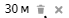 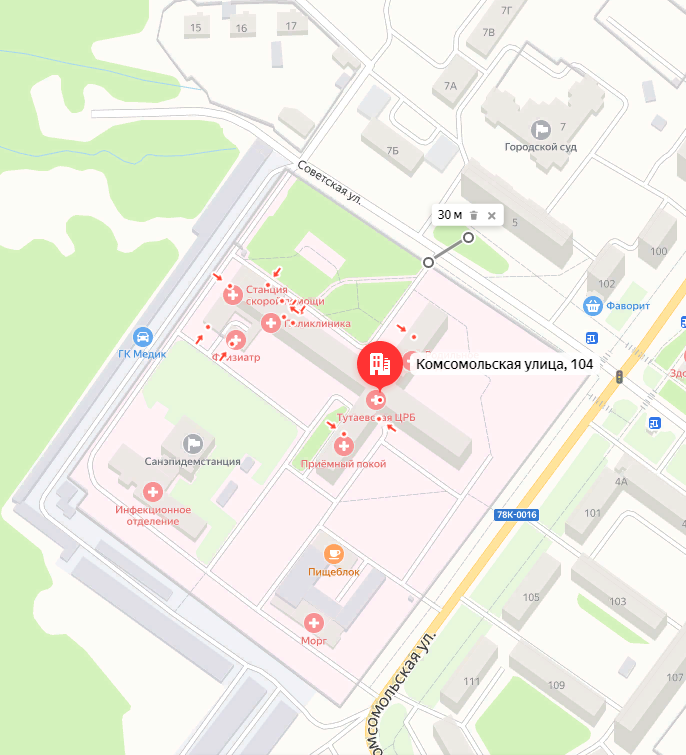 Условные обозначения Условные обозначения Условные обозначения М 1:2000Расстояние прилегающих территорийРасстояние прилегающих территорийРасстояние прилегающих территорийГраница участкаГраница участкаВход в зданиеВход в зданиеДиагностический центр «Здоровье»Диагностический центр «Здоровье»152303, Ярославская область, г.Тутаев, ул. Дементьева, дом 12152303, Ярославская область, г.Тутаев, ул. Дементьева, дом 12152303, Ярославская область, г.Тутаев, ул. Дементьева, дом 12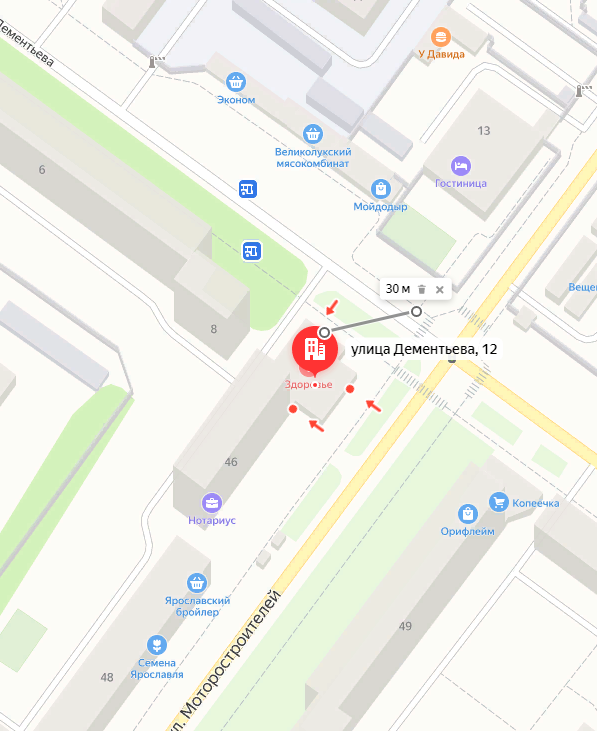 Условные обозначенияУсловные обозначенияУсловные обозначенияМ 1:2000Расстояние прилегающих территорийРасстояние прилегающих территорийРасстояние прилегающих территорийГраница участкаГраница участкаВход в зданиеВход в зданиеДиагностический центр «Здоровье»Диагностический центр «Здоровье»152303, Ярославская область, г.Тутаев, ул. Советская, дом 11152303, Ярославская область, г.Тутаев, ул. Советская, дом 11152303, Ярославская область, г.Тутаев, ул. Советская, дом 11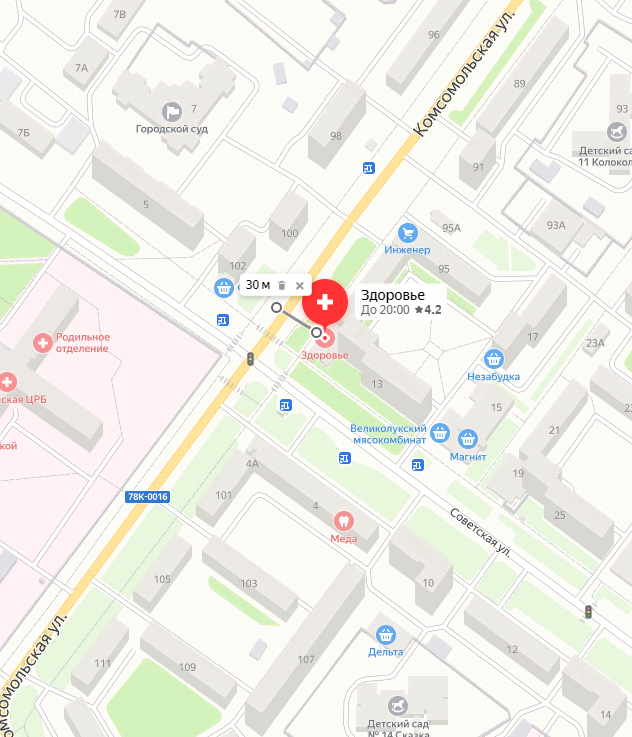 Условные обозначенияУсловные обозначенияУсловные обозначенияМ 1:2000Расстояние прилегающих территорийРасстояние прилегающих территорийРасстояние прилегающих территорийГраница участкаГраница участкаВход в зданиеВход в зданиеДиагностический центр «Доктор»Диагностический центр «Доктор»152300, Ярославская область, город Тутаев, проспект 50-летия Победы, дом 35152300, Ярославская область, город Тутаев, проспект 50-летия Победы, дом 35152300, Ярославская область, город Тутаев, проспект 50-летия Победы, дом 35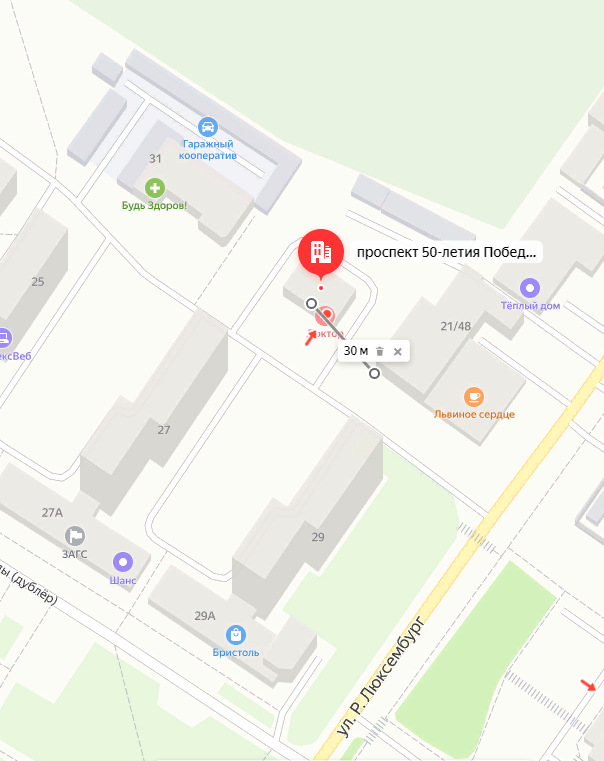 Условные обозначенияУсловные обозначенияУсловные обозначенияМ 1:2000Расстояние прилегающих территорийРасстояние прилегающих территорийРасстояние прилегающих территорийГраница участкаГраница участкаВход в зданиеВход в зданиеООО Медицинский центр «Гармония»ООО Медицинский центр «Гармония»152300, Ярославская область, город Тутаев, Моторостроителей, дом 56152300, Ярославская область, город Тутаев, Моторостроителей, дом 56152300, Ярославская область, город Тутаев, Моторостроителей, дом 56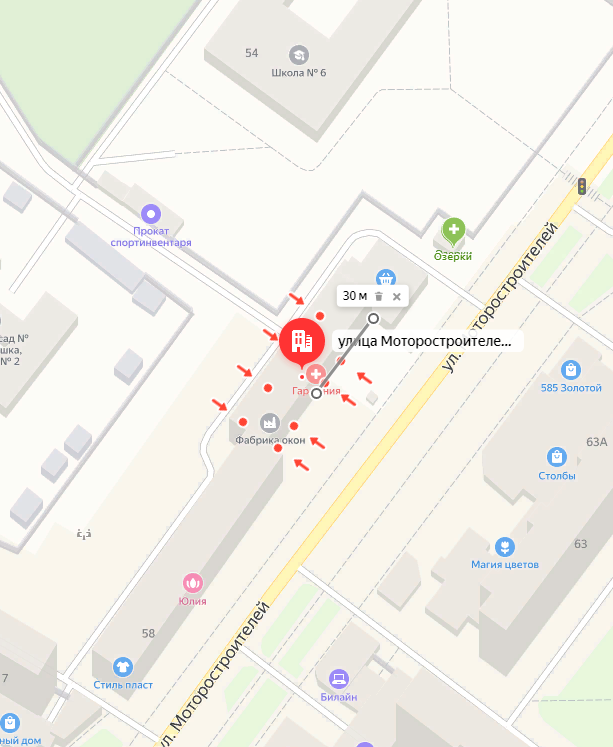 Условные обозначенияУсловные обозначенияУсловные обозначенияМ 1:2000Расстояние прилегающих территорийРасстояние прилегающих территорийРасстояние прилегающих территорийГраница участкаГраница участкаВход в зданиеВход в зданиеСтоматологическая клиника «Дантист»Стоматологическая клиника «Дантист»152300, Ярославская область, город Тутаев, ул. Комсомольская, дом 87152300, Ярославская область, город Тутаев, ул. Комсомольская, дом 87152300, Ярославская область, город Тутаев, ул. Комсомольская, дом 87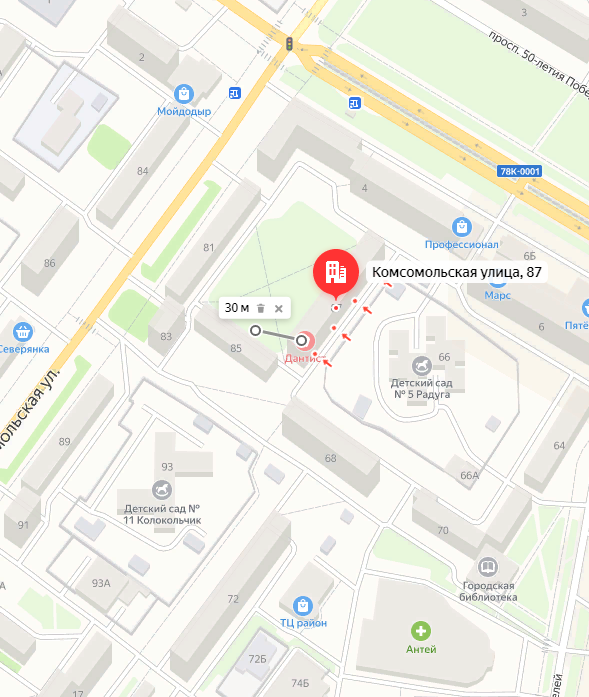 Условные обозначенияУсловные обозначенияУсловные обозначенияМ 1:2000Расстояние прилегающих территорийРасстояние прилегающих территорийРасстояние прилегающих территорийГраница участкаГраница участкаВход в зданиеВход в зданиеСтоматологическая клиника «Жемчужина»Стоматологическая клиника «Жемчужина»152300, Ярославская область, город Тутаев, ул. Комсомольская, дом 69152300, Ярославская область, город Тутаев, ул. Комсомольская, дом 69152300, Ярославская область, город Тутаев, ул. Комсомольская, дом 69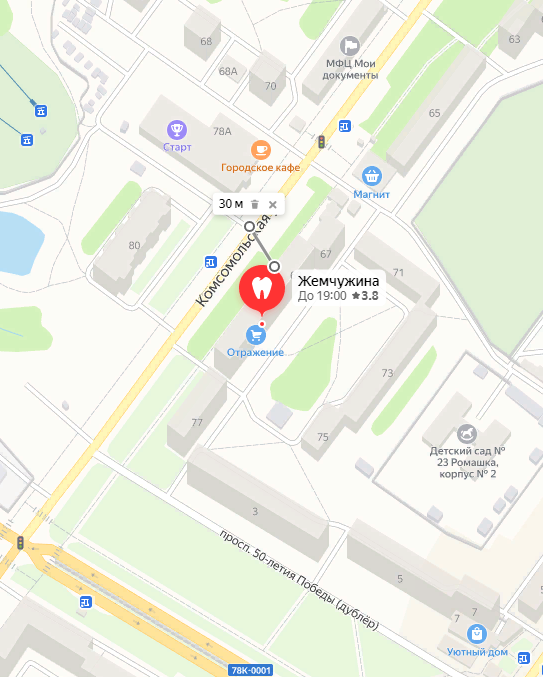 Условные обозначенияУсловные обозначенияУсловные обозначенияМ 1:2000Расстояние прилегающих территорийРасстояние прилегающих территорийРасстояние прилегающих территорийГраница участкаГраница участкаВход в зданиеВход в зданиеСтоматологическая клиника «Меда»Стоматологическая клиника «Меда»152303, Ярославская область, город Тутаев, ул. Советская, дом 4152303, Ярославская область, город Тутаев, ул. Советская, дом 4152303, Ярославская область, город Тутаев, ул. Советская, дом 4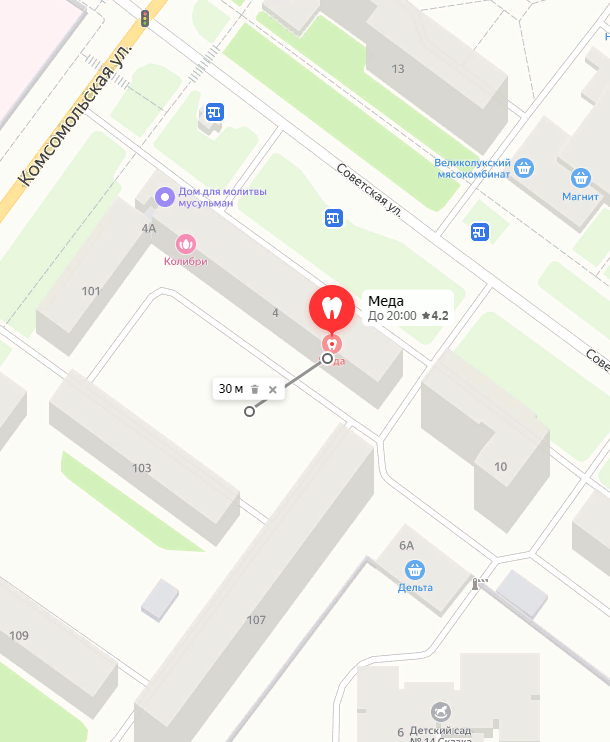 Условные обозначенияУсловные обозначенияУсловные обозначенияМ 1:2000Расстояние прилегающих территорийРасстояние прилегающих территорийРасстояние прилегающих территорийГраница участкаГраница участкаВход в зданиеВход в зданиеСтоматологическая клиника «Скайс»Стоматологическая клиника «Скайс»152303, Ярославская область, город Тутаев, Моторостроителей, дом 77а152303, Ярославская область, город Тутаев, Моторостроителей, дом 77а152303, Ярославская область, город Тутаев, Моторостроителей, дом 77а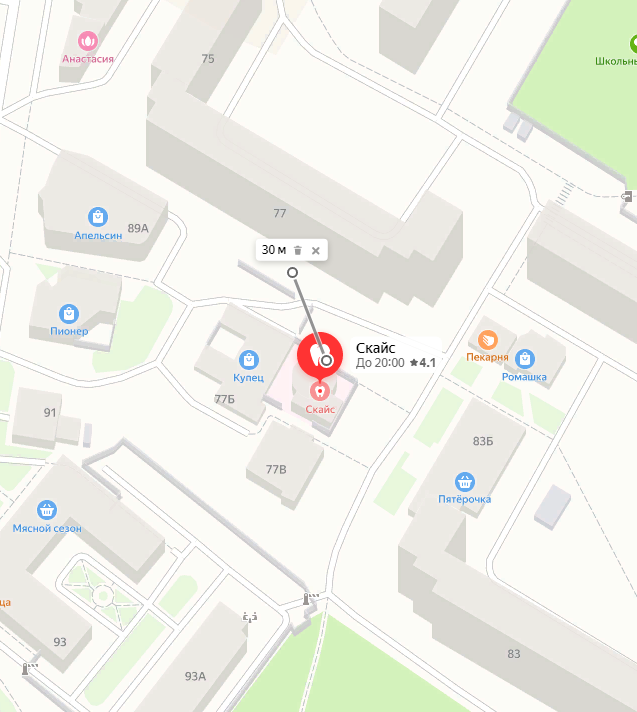 Условные обозначенияУсловные обозначенияУсловные обозначенияМ 1:2000Расстояние прилегающих территорийРасстояние прилегающих территорийРасстояние прилегающих территорийГраница участкаГраница участкаВход в зданиеВход в зданиеСтоматологическая клиника «Оникс»Стоматологическая клиника «Оникс»152300, Ярославская область, город Тутаев, ул. Соборная, дом 69152300, Ярославская область, город Тутаев, ул. Соборная, дом 69152300, Ярославская область, город Тутаев, ул. Соборная, дом 69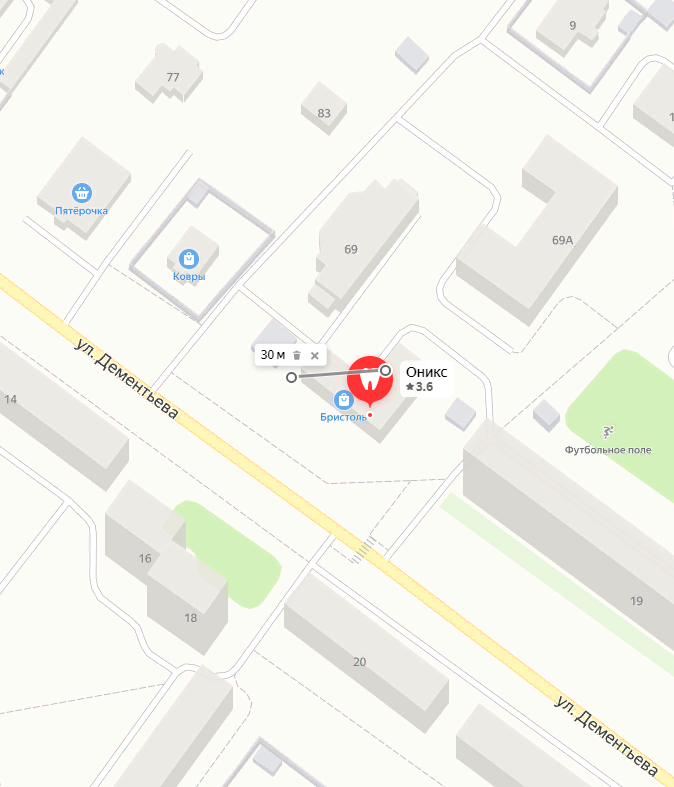 Условные обозначенияУсловные обозначенияУсловные обозначенияМ 1:2000Расстояние прилегающих территорийРасстояние прилегающих территорийРасстояние прилегающих территорийГраница участкаГраница участкаВход в зданиеВход в здание